Ո Ր Ո Շ ՈՒ Մ17 հուլիսի 2019 թվականի   N 974-Ա ԱՆՈՒՇ ՍԱՐԳՍՅԱՆԻՆ ԴՐԱՄԱԿԱՆ ՕԳՆՈՒԹՅՈՒՆ ՀԱՏԿԱՑՆԵԼՈՒ ՄԱՍԻՆ    Ղեկավարվելով <<Տեղական ինքնակառավարման մասին>> Հայաստանի Հանրապետության օրենքի 35-րդ հոդվածի 1-ին մասի 30)-րդ կետով և 48-րդ հոդվածի դրույթներով, համաձայն Կապան համայնքի ավագանու 2018թ. դեկտեմբերի 27-ի «Կապան համայնքի 2019թ. բյուջեն հաստատելու մասին» թիվ 145–Ն որոշման և հաշվի առնելով քաղաքացի Անուշ Սարգսյանի դիմումը, որոշում եմՀԱՄԱՅՆՔԻ ՂԵԿԱՎԱՐ                                           ԳԵՎՈՐԳ ՓԱՐՍՅԱՆ2019թ. հուլիսի  17
        ք. Կապան
ՀԱՅԱՍՏԱՆԻ ՀԱՆՐԱՊԵՏՈՒԹՅԱՆ ԿԱՊԱՆ ՀԱՄԱՅՆՔԻ ՂԵԿԱՎԱՐ
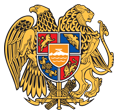 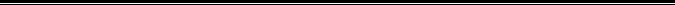 Հայաստանի Հանրապետության Սյունիքի մարզի Կապան համայնք 
ՀՀ, Սյունիքի մարզ, ք. Կապան, +374-285-42036, 060521818, kapan.syuniq@mta.gov.am1․ Անուշ Սարգսյանին /անձնագիր AR0327494 տրված է 26.05.2017թ. 041 կողմից/ հատկացնել 45 000 /քառասունհինգ հազար/ դրամ:2․Հանձնարարել ֆինանսական բաժնի պետին՝ սույն որոշման կատարումը ապահովելու նպատակով համայնքի բյուջեի բաժին 10 խումբ 07 դաս 01 /սոցիալական հատուկ արտոնություններ/ այլ դասերին չպատկանող/ բյուջետային ծախսերի գործառնական դասակարգման 4729 հոդվածից հատկացնել 45 000 /քառասունհինգ հազար/ դրամ: